NATCHITOCHES DISTRICT 6 AREA A.A. MEETINGS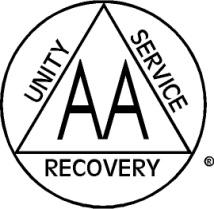 Alcoholics Anonymous – “The story of how many thousands have recovered from alcoholism.”
* Open meetings are open to anyone, including family or friends of an alcoholic. Closed meetings are open to alcoholics or people with a drinking problem.** Step Sisters Group is a women-only meeting.    	+ Group Conscience:  	Natchitoches’ T or C – Last Sunday (after 2pm meeting)  •  Freedom – Last Wednesday  •  Many Harbour – First Monday 			Step Sisters – Last Thursday  •  Many Mid Lake Double A – Last Saturday++ Sobriety Anniversaries: 	Natchitoches’ T or C – last Tuesday 6pm-eat 7pm-speaker(s). • Many Harbour – last Wednesday 7pm-eat 8pm-speaker(s).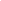 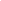 LOCATION DETAILS:DAYTIMETYPELOCATIONGROUPSTATUS *Monday12 PMBig Book StudyNatchitoches – 533 2nd St. FreedomOpenBig Book StudyMany – 580 Main St.Many HarbourOpen7 PMBig Book StudyNatchitoches – 220 Amulet St. Natchitoches' Truth or ConsequencesOpenTuesday7 PMCall to the Floor/24 Hr.Natchitoches – 220 Amulet St.Natchitoches' Truth or ConsequencesOpenWednesday12 PMAs Bill Sees ItNatchitoches – 533 2nd St.FreedomOpen7:30 PMOpen DiscussionNatchez - 2262 Hwy. 484Last HopeOpen6 PMCall from the FloorMany – 580 Main St.Many HarbourOpenThursdayOnlineLiterature – Women **Natchitoches – 114  Bienville St. Step Sisters **Closed **7 PMTopic Discussion ***Natchitoches – 220 Amulet St.Natchitoches' Truth or Consequences Open Friday12 PMAs Bill Sees ItNatchitoches – 533 2nd St.FreedomOpen6 PM12 & 12 StudyMany – 580 Main St.Many HarbourOpen7 PMSpeaker/DiscussionNatchitoches – 220 Amulet St.Natchitoches' Truth or ConsequencesOpenSaturday10 AMReflectionsNatchitoches – 220 Amulet St.Natchitoches' Truth or ConsequencesClosed7 PMOpen DiscussionNatchitoches – 220 Amulet St.Natchitoches' Truth or ConsequencesOpenSunday2 PMAs Bill Sees ItNatchitoches – 212 Medical Dr.Natchitoches' Truth or ConsequencesOpen6 PMBeginners MeetingMany – 580 Main St.Many HarbourOpen7 PMBig Book Step StudyNatchitoches – 212 Medical Dr.Natchitoches' Truth or ConsequencesOpen